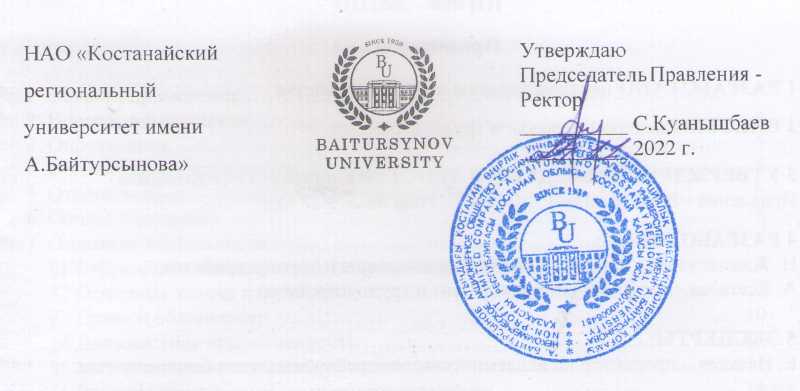 ПОЛОЖЕНИЕЦЕНТР КАРЬЕРЫ И ТРУДОУСТРОЙСТВАПП 094 - 2022КостанайПредисловие1 РазработанО центром карьеры и трудоустройства2 ВНЕСЕНО центром карьеры и трудоустройства3 УтвержденО и введенО в действие приказом Председателя Правления - Ректора  от 24.11.2022 года № 379 ОД4 РазработчикИ: Н. Жамангузова - и.о.начальника центра карьеры и трудоустройства;А. Есетаева – методист центра карьеры и трудоустройства5 Эксперты:Е. Исакаев – проректор по академическим вопросам, кандидат биологических наук.6 Периодичность проверки					3 года7 ВВЕДЕНО: взамен ПП 119 - 2020. Положение. Центр карьеры и трудоустройстваНастоящее положение не может быть полностью или частично воспроизведено, тиражировано и распространено без разрешения Председателя Правления-Ректора НАО «Костанайский региональный университет имени А.Байтурсынова».© Костанайский региональный университет имени А. Байтурсынова, 2022СодержаниеГлава 1. Область примененияНастоящее положение центра карьеры и трудоустройства  (далее – Положение) устанавливает требования по административно-правовому закреплению за центром карьеры и трудоустройства его структуры, функциональных обязанностей, полномочий (прав) и ответственности.Требования настоящего Положения обязательны для руководства всеми сотрудниками центра карьеры и трудоустройства  и являются основанием для разработки должностных инструкций руководителя и сотрудников подразделения.Глава 2. Нормативные ссылкиНастоящее Положение разработано на основании следующих нормативных документов:Трудовой кодекс РК от 23 ноября 2015 г. № 414-V;Закон РК «Об образовании» от 27 июля 2007 г. №319-III;Приказ Министра образования и науки Республики Казахстан от 20 июля 2022 года № 2 «Об утверждении государственных общеобязательных стандартов высшего и послевузовского образования»;Приказ Министра образования и науки Республики Казахстан от 17 июня 2015 года № 391 «Об утверждении квалификационных требований, предъявляемых к образовательной деятельности, и перечень документов, подтверждающих соответствие им»;Правила организации учебного процесса по кредитной технологии обучения», утвержденные  приказом Министра образования и науки Республики Казахстан от 20 апреля 2011 года № 152;Постановление Правительства Республики Казахстан от 30 марта 2012 года № 390 «Об утверждении Правил направления специалиста на работу, предоставления права самостоятельного трудоустройства, освобождения от обязанности или прекращения обязанности по отработке гражданами, из числа аульной (сельской) молодежи, поступившими в пределах квоты на обучение по педагогическим, медицинским и ветеринарным специальностям, а также гражданами, обучавшимися на основе государственного образовательного заказа по педагогическим и медицинским специальностям (бакалавриата, интернатуры, резидентуры, магистратуры) и обучавшимися в докторантуре по программе докторов философии (PhD)» и внесении изменений и дополнений в Постановление Правительства Республики Казахстан от 23 января 2008 года № 58 «Об утверждении Правил присуждения образовательного гранта»;Устав НАО «Костанайский региональный университет имени А.Байтурсынова», утвержденный приказом Председателя Комитета государственного имущества и приватизации Министерства финансов Республики Казахстан от 05 июня 2020 года № 350;СО 081-2022 Стандарт организации. Делопроизводство;ДП 082-2022 Документированная процедура. Управление документацией; СО 064-2022 Стандарт организации. Порядок разработки, согласования и утверждения положений подразделений и должностных инструкций; ПР 074-2022 Правила. Конкурсное замещение вакантных должностей административно-управленческого персонала.Глава 3. Определения4. В настоящем Положении применяются следующие термины и определения:1) положение подразделения – нормативный документ, устанавливающий назначение, структуру, основные функции и задачи подразделения, полномочия, ответственность и права, процедуры поощрения сотрудников подразделения;2) структурное подразделение – отдельное подразделение, определенное организационной структурой управления КРУ имени А.Байтурсынова (институт, кафедра, управление, отдел, центр, лаборатория и т.д.); 3) должностная инструкция – нормативный документ, издаваемый в целях регламентации организационно-правового положения работника КРУ имени А.Байтурсынова, его обязанностей, прав, ответственности и обеспечивающий условия для его эффективной деятельности.Глава 4. Обозначения и сокращения5. В настоящем Положении применяются следующие сокращения: КРУ имени А.Байтурсынова, КРУ, Университет – Некоммерческое акционерное общество «Костанайский региональный университет имени А.Байтурсынова»;ОУП – отдел управления персоналом;ОДО – отдел документационного обеспечения;ЦКТ  – центр карьеры и трудоустройства;грант – государственный образовательный заказ на подготовку кадров с высшим и послевузовским образованием.Глава 5. Ответственность и полномочия подразделенияОтветственность и полномочия за разработку настоящего Положения, его согласование, утверждение, регистрацию, ввод в действие распределяются следующим образом:ответственность за наличие Положения, обеспечение его хранения и передачу его в архив несет начальник ОУП;ответственность за разработку Положения, его содержание, структуру, оформление, своевременную актуализацию настоящего Положения, ознакомление сотрудников ЦКТ с Положением, несет начальник ЦКТ и проректор по академическим вопросам;Положение утверждается приказом Председателя Правления - Ректора КРУ имени А.Байтурсынова;Отдел документационного обеспечения регистрирует настоящее Положение, отдел управления персоналом издает приказ об утверждении и введении документа в действие. 7. Ответственность за доведение до сведения соответствующих сотрудников подразделения утвержденного Положения несет руководитель подразделения. Запись об ознакомлении должна быть оформлена в трудовом договоре, дополнительном соглашении, «Листе ознакомления».Глава 6. Общие положения Центр карьеры и трудоустройства является структурным подразделением КРУ им. А.Байтурсынова. Полное наименование – Центр карьеры и трудоустройства, сокращенное наименование - ЦКТ. ЦКТ создается, реорганизуется и ликвидируется приказом Председателя Правления - Ректора КРУ на основании решения Совета директоров об утверждении организационной структуры управления Университета. ЦКТ в соответствии с организационной структурой Университета подчиняется проректору по академическим вопросам. Свою деятельность ЦКТ организует в соответствии с действующим законодательством РК, нормативными документами и методическими материалами по направлению деятельности ЦКТ, внутренними нормативными и организационно-распорядительными документами Университета и настоящим Положением. Квалификационные требования, функциональные обязанности, права, ответственность начальника ЦКТ и других работников ЦКТ регламентируются должностными инструкциями, утверждаемыми приказом Председателя Правления-Ректора Университета.Глава 7. Описание деятельности Параграф 1. Структура и основная цель подразделения13. Основные цели ЦКТ:1)   организация и координация прохождения обучающимися всех видов практик;2) оказание содействия обучающимся и выпускникам в успешном трудоустройстве и развитии карьеры.14. Структура, состав и штатная численность ЦКТ определяются действующей организационной структурой и штатным расписанием Университета, утвержденными в установленном порядке.Параграф 2. Основные задачи и функции Основные задачи ЦКТ в рамках системы обеспечения качества университета:взаимодействие с работодателями с целью расширения социального партнерства по вопросам организации и  проведения всех видов практик и трудоустройства выпускников;организация   мероприятий,   содействующих  трудоустройству выпускников;координация деятельности институтов, кафедр  по непосредственному трудоустройству выпускников;осуществление мониторинга трудоустройства выпускников.16. Функции ЦКТ:внесение предложений в проект академического календаря по разделу практики совместно с руководителями ОП; составление общеуниверситетского плана-графика проведения практики на учебный год;организация сотрудничества и установление договорных отношений с предприятиями и организациями, выступающими в качестве баз практики для обучающихся университета;формирование единой базы практик кафедр университета;осуществление общего контроля за организацией и проведением соответствующих направлению подготовки всех видов практик обучающихся, за соблюдением ее сроков и содержания;участие при распределении обучающихся на практику и согласование приказов о направлении на все виды практик;подготовка документов работников организаций образования для оплаты за руководство педагогической, производственной практиками;формирование ведомости и представление на оплату работникам организаций образования за руководство педагогической, производственной практиками;организация сотрудничества с работодателями с целью получения информации о потребностях в кадрах;  предоставление работодателям информации о выпускниках университета, а также о программах подготовки специалистов, реализуемых в вузе, возможностях получения обучающимися дополнительных образовательных услуг и условиях целевой подготовки специалистов с учетом особенностей конкретного предприятия;  поддержание в актуальном состоянии информации о вакансиях работодателей; предоставление обучающимся информации о состоянии и тенденциях рынка труда, о требованиях, предъявляемых к соискателю рабочего места; создание банка резюме выпускников текущего года; проведение организационных мероприятий (ярмарок вакансий, Дней карьеры, презентаций предприятий и организаций работодателей, тематических выставок, семинаров, тренингов и т.п.) для содействия трудоустройству выпускников; проведение комплексных мероприятий, направленных на психологическую адаптацию выпускников на рынке труда; проведение консультаций с обучающимися, в том числе индивидуальных, направленных на содействие трудоустройству; проведение разъяснительной работы среди выпускников по отработке гранта и ознакомление с правилами направления специалиста на работу; подготовка представления для издания приказа о создании комиссии  по персональному распределению выпускников, обучавшихся по гранту; организация работы комиссии по персональному распределению выпускников, обучавшихся по гранту;  подготовка документов для распределения выпускников грантников (направление на работу/ЦЗН, обязательство); сверка контингента грантников ожидаемого выпуска с приказом о зачислении в университет и выгрузкой из ИС «Учет молодых специалистов» АО «Финансовый центр» (процесс ВУЗ.1 – Зачисление студентов); отправка сведений по ожидаемому выпуску грантников и бюджетных расходах, связанных с их обучением в ИС «Учет молодых специалистов» АО «Финансовый центр» (срок март-апрель);  подготовка и отправка сведений по отчисленным/переведенным студентам грантникам из числа ожидаемого выпуска с подтверждающими документами, а также сумме затраченных средств и внесение данных в ИС «Учет молодых специалистов»  АО «Финансовый центр»; подготовка досье молодого специалиста (удостоверение личности, договор на оказание образовательных услуг, свидетельство о присуждении гранта в формате pdf) для отправки в АО «Финансовый центр»; внесение сведений по выпускникам отдельно по каждой категории гранта в информационную систему «Учет молодых специалистов» АО «Финансовый центр»:- процесс ВУЗ.3 – Подготовка к распределению студентов  (срок до 1 марта),- процесс ВУЗ.4 – Распределение молодых специалистов (срок до 1 июля),- процесс ВУЗ.5 – Перераспределение молодых специалистов (срок сентябрь-март),- процесс ВУЗ 6 – Итоговый отчет о выпуске для ФЦ (срок до 1 июля).- процесс ВУЗ.7 – Оформление приказа об окончании ВУЗа (срок до 1 августа); передача протоколов распределения выпускников и всех сопроводительных документов в АО «Финансовый центр»; внесение данных о трудоустройстве каждого выпускника в АИС «Platonus»; подготовка запроса о трудоустройстве выпускников университета в НАО «Государственная корпорация для граждан» «Правительство для граждан» (наличии пенсионных отчислений); анализ результатов трудоустройства выпускников за прошедший учебный год; подготовка информации о трудоустройстве выпускников в вышестоящие органы (МНиВО РК) и другим заинтересованным организациям (Акиматы, ЦЗН и др). Совместно с кафедрами: проведение предварительного распределения грантников; контроль прибытия молодых специалистов на место работы в соответствии с решением комиссии по персональному распределению выпускников, обучавшихся по гранту; поддержание связи с выпускниками и работодателями, отслеживание карьерного роста выпускников университета; сбор и анализ квалификационных характеристик выпускников от работодателей; внесение предложений по корректировке учебных планов в соответствии с требованиями работодателей к уровню подготовки выпускника.Параграф  3. Права и обязанности17. Начальник ЦКТ и сотрудники ЦКТ имеют право: избираться и быть избранными в коллегиальные органы Университета; участвовать в формировании комиссий, советов, других коллегиальных органов с привлечением руководителей, специалистов структурных подразделений;участвовать в работе коллегиальных органов, совещаний, семинаров и т.п., проводимых Университетом;запрашивать от структурных подразделений информацию и материалы в объемах, необходимых для осуществления своих полномочий;в случае служебной необходимости пользоваться информацией баз данных структурных подразделений Университета;на профессиональную подготовку, переподготовку и повышение своей квалификации;требовать от руководства Университета организационного и материально-технического обеспечения своей деятельности, а также оказания содействия в исполнении своих должностных обязанностей и прав;пользоваться услугами социально-бытовых, лечебных и других подразделений Университета в соответствии с Уставом КРУ и коллективным договором;возвращать исполнителям на доработку документы, оформленные с нарушением установленных действующими нормативно-правовыми актами требований, давать рекомендации по устранению выявленных недостатков; вносить предложения по совершенствованию форм и методов работы; вносить предложения руководству по поощрению и наложению взысканий на работников других структурных подразделений по своему профилю деятельности.18. В обязанности начальника и сотрудников ЦКТ входят:исполнение поручений Председателя Правления-Ректора, Совета директоров, а для сотрудников также – непосредственного руководителя;соблюдение трудовой и исполнительской дисциплины, Правил внутреннего распорядка, Правил и норм охраны труда, техники безопасности и противопожарной защиты;соблюдение установленных сроков исполнения заданий и поручений;организация работы и эффективного взаимодействия сотрудников вверенного структурного подразделения (для руководителя подразделения).Параграф  4. Должностная ответственность19. Начальник ЦКТ и сотрудники ЦКТ несут ответственность за:нарушение Трудового кодекса Республики Казахстан, Устава НАО «Костанайский региональный университет имени А.Байтурсынова», Правил внутреннего распорядка, Положения об оплате труда, Положения подразделения и других нормативных документов;разглашение коммерческой и служебной тайн или иной тайны, охраняемой законом, ставшей известной в ходе выполнения должностных обязанностей;разглашение персональных данных работников Университета; соответствие действующему законодательству визируемых документов; обеспечение сохранности имущества, находящегося в подразделении; организацию оперативной и качественной подготовки документов, ведение делопроизводства в соответствии с действующими правилами и инструкциями.  За ненадлежащее исполнение должностных обязанностей и нарушение трудовой дисциплины работники ЦКТ несут ответственность в порядке, предусмотренном действующим законодательством РК.Параграф 5. Материально-техническое обеспечениеЦКТ для качественного выполнения своих функций должен  обладать необходимым материально-техническим обеспечением. Параграф 6. Взаимодействие с другими подразделениями ЦКТ в рамках своих полномочий взаимодействует со всеми подразделениями КРУ имени А.Байтурсынова, а также в пределах своей компетенции – со сторонними организациями.Параграф 7. Поощрение сотрудников 23. За своевременное и качественное выполнение порученной работы сотрудники ЦКТ поощряются приказом Председателя Правления - Ректора по представлению начальника ЦКТ и/или проектора по академическим вопросам, а также по решению Председателя Правления – Ректора при поощрении руководителей структурных подразделений, непосредственно ему подчиненных. Глава 8. Порядок внесения изменений24. Внесение изменений в настоящее Положение осуществляется по инициативе автора Положения, руководителя подразделения, начальника ОУП, курирующего проректора и производится в соответствии с ДП 082-2022 Документированная процедура. Управление документацией. Глава 9. Согласование, хранение и рассылка25. Согласование, хранение и рассылка производятся в соответствии ДП 082-2022 Документированная процедура. Управление документацией. 26. Настоящее Положение согласовывается с проректором по академическим вопросам, начальником отдела правового обеспечения и государственных закупок, начальником отдела управления персоналом и начальником отдела документационного обеспечения. 27. Положение утверждается приказом Председателя Правления-Ректора КРУ.28. Подлинник настоящего Положения вместе с «Листом согласования» передается на хранение в ОУП по акту приема-передачи. Рабочий экземпляр настоящего Положения размещается на сайте Университета с доступом из внутренней корпоративной сети.НАО «Костанайскийрегиональный университет имениА.Байтурсынова»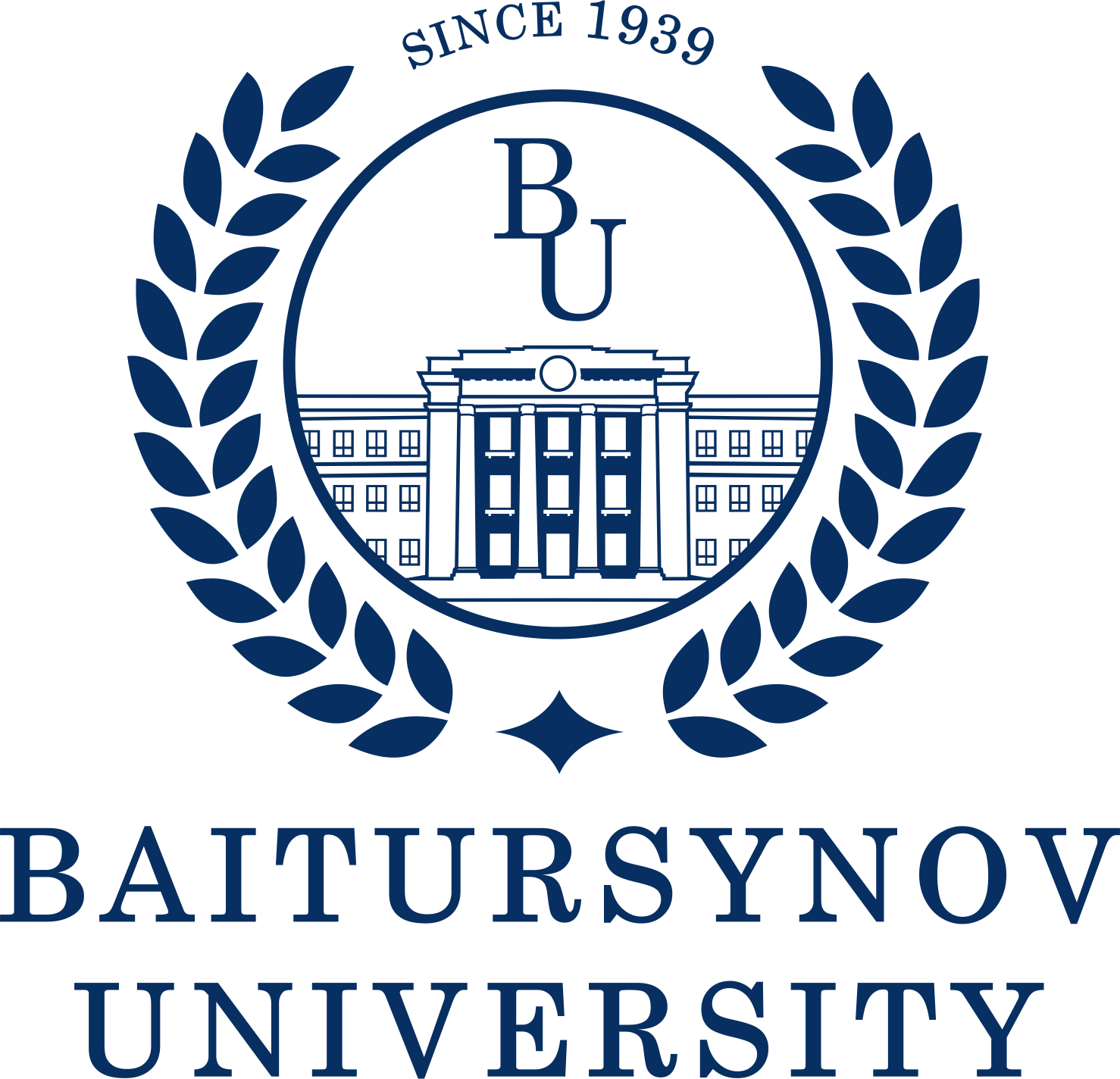 УтверждаюПредседатель Правления - Ректор __________ С.Куанышбаев__________ 2022 г.1Область применения …………………………………………………...…….Область применения …………………………………………………...…….Область применения …………………………………………………...…….42Нормативные ссылки …………………………………………………………Нормативные ссылки …………………………………………………………Нормативные ссылки …………………………………………………………43Определения ………………………………………………………….………Определения ………………………………………………………….………Определения ………………………………………………………….………54Обозначения и сокращения ……………………………………………........Обозначения и сокращения ……………………………………………........Обозначения и сокращения ……………………………………………........55Ответственность и полномочия подразделения …………………………..Ответственность и полномочия подразделения …………………………..Ответственность и полномочия подразделения …………………………..66Общие положения …………………………………………………………...Общие положения …………………………………………………………...Общие положения …………………………………………………………...67Описание деятельности ………………………………………………………§1 Структура и основная цель подразделения ……………………………….§2 Основные задачи и функции ………………………………………………§3 Права и обязанности ……………………………………………………….§4 Должностная ответственность …………………………………………….§5 Материально-техническое обеспечение ………………………………….§6 Взаимодействие с другими подразделениями ……………………………§7 Поощрение сотрудников …………………………………………………..Описание деятельности ………………………………………………………§1 Структура и основная цель подразделения ……………………………….§2 Основные задачи и функции ………………………………………………§3 Права и обязанности ……………………………………………………….§4 Должностная ответственность …………………………………………….§5 Материально-техническое обеспечение ………………………………….§6 Взаимодействие с другими подразделениями ……………………………§7 Поощрение сотрудников …………………………………………………..Описание деятельности ………………………………………………………§1 Структура и основная цель подразделения ……………………………….§2 Основные задачи и функции ………………………………………………§3 Права и обязанности ……………………………………………………….§4 Должностная ответственность …………………………………………….§5 Материально-техническое обеспечение ………………………………….§6 Взаимодействие с другими подразделениями ……………………………§7 Поощрение сотрудников …………………………………………………..77710111111118Порядок внесения изменений …..…………………………………………….Порядок внесения изменений …..…………………………………………….Порядок внесения изменений …..…………………………………………….129Согласование, хранение и рассылка ………………………………………..Согласование, хранение и рассылка ………………………………………..Согласование, хранение и рассылка ………………………………………..12